PARAIŠKA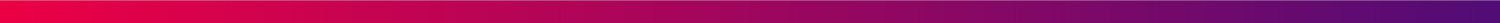 Aš, žemiau pasirašęs (-iusi), kreipiuosi į UAB GF bankas dėl vartojimo kredito ar kitų banko teikiamų finansinių paslaugų man suteikimo ir pateikiu duomenis: Svarbios viešosios pareigos: valstybės vadovas, vyriausybės vadovas, ministras, parlamento narys, aukščiausiųjų teisminių institucijų narys, savivaldybės meras, savivaldybės administracijos direktorius, politinės partijos vadovas ir kitos pareigos, nurodytos LR Pinigų plovimo ir teroristų finansavimo įstatyme.2 Artimasis šeimos narys – sutuoktinis, asmuo, su kuriuo registruota partnerystė (toliau - sugyventinis), tėvai, broliai, seserys, vaikai ir vaikų sutuoktiniai, vaikų sugyventiniai.3 Artimas pagalbininkas – fizinis asmuo, kuris su politikoje dalyvaujančiu asmeniu yra to paties juridinio asmens ar juridinio asmens statuso neturinčios organizacijos dalyvis arba palaiko kitus dalykinius santykius.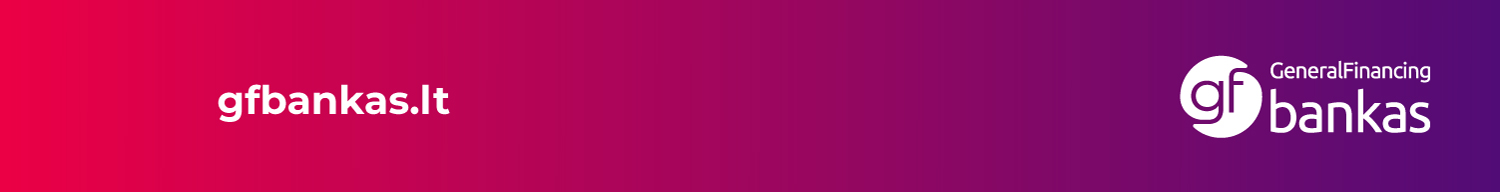 INFORMACIJA APIE KLIENTĄINFORMACIJA APIE KLIENTĄINFORMACIJA APIE KLIENTĄINFORMACIJA APIE KLIENTĄINFORMACIJA APIE KLIENTĄINFORMACIJA APIE KLIENTĄINFORMACIJA APIE KLIENTĄINFORMACIJA APIE KLIENTĄINFORMACIJA APIE KLIENTĄINFORMACIJA APIE KLIENTĄINFORMACIJA APIE KLIENTĄINFORMACIJA APIE KLIENTĄINFORMACIJA APIE KLIENTĄINFORMACIJA APIE KLIENTĄINFORMACIJA APIE KLIENTĄINFORMACIJA APIE KLIENTĄINFORMACIJA APIE KLIENTĄVardas (-ai)Vardas (-ai)Pavardė (-ės)Pavardė (-ės)Pavardė (-ės)Pavardė (-ės)Asmens kodasAsmens kodasAsmens tapatybės dokumento numerisAsmens tapatybės dokumento numerisAsmens tapatybės dokumento numerisAsmens tapatybės dokumento numerisAsmens tapatybės dokumento numerisAsmens tapatybės dokumento numerisAsmens tapatybės dokumento numerisAsmens tapatybės dokumento numerisAsmens tapatybės dokumento numerisAsmens tapatybės dokumento numerisAsmens tapatybės dokumento numerisNuolatinė gyvenamoji vietaNuolatinė gyvenamoji vietaNuolatinė gyvenamoji vietaNuolatinė gyvenamoji vietaNuolatinė gyvenamoji vietaTelefono Nr.Telefono Nr.Telefono Nr.Telefono Nr.El. paštasEl. paštasEl. paštasEl. paštasEl. paštasEl. paštasŠeiminis statusas:Šeiminis statusas:Šeiminis statusas:Šeiminis statusas:Šeiminis statusas:Šeiminis statusas:□ Nesusituokęs (-usi)□ Nesusituokęs (-usi)□ Nesusituokęs (-usi)□ Nesusituokęs (-usi)□ Nesusituokęs (-usi)□ Susituokęs (-usi)□ Susituokęs (-usi)□ Susituokęs (-usi)□ Susituokęs (-usi)□ Susituokęs (-usi)□ Susituokęs (-usi)*INFORMACIJA APIE KLIENTo sutuoktinį (-Ę) (pildoma, jeigu mokumo vertinimas atliekamas kartu su sutuoktiniu)*INFORMACIJA APIE KLIENTo sutuoktinį (-Ę) (pildoma, jeigu mokumo vertinimas atliekamas kartu su sutuoktiniu)*INFORMACIJA APIE KLIENTo sutuoktinį (-Ę) (pildoma, jeigu mokumo vertinimas atliekamas kartu su sutuoktiniu)*INFORMACIJA APIE KLIENTo sutuoktinį (-Ę) (pildoma, jeigu mokumo vertinimas atliekamas kartu su sutuoktiniu)*INFORMACIJA APIE KLIENTo sutuoktinį (-Ę) (pildoma, jeigu mokumo vertinimas atliekamas kartu su sutuoktiniu)*INFORMACIJA APIE KLIENTo sutuoktinį (-Ę) (pildoma, jeigu mokumo vertinimas atliekamas kartu su sutuoktiniu)*INFORMACIJA APIE KLIENTo sutuoktinį (-Ę) (pildoma, jeigu mokumo vertinimas atliekamas kartu su sutuoktiniu)*INFORMACIJA APIE KLIENTo sutuoktinį (-Ę) (pildoma, jeigu mokumo vertinimas atliekamas kartu su sutuoktiniu)*INFORMACIJA APIE KLIENTo sutuoktinį (-Ę) (pildoma, jeigu mokumo vertinimas atliekamas kartu su sutuoktiniu)*INFORMACIJA APIE KLIENTo sutuoktinį (-Ę) (pildoma, jeigu mokumo vertinimas atliekamas kartu su sutuoktiniu)*INFORMACIJA APIE KLIENTo sutuoktinį (-Ę) (pildoma, jeigu mokumo vertinimas atliekamas kartu su sutuoktiniu)*INFORMACIJA APIE KLIENTo sutuoktinį (-Ę) (pildoma, jeigu mokumo vertinimas atliekamas kartu su sutuoktiniu)*INFORMACIJA APIE KLIENTo sutuoktinį (-Ę) (pildoma, jeigu mokumo vertinimas atliekamas kartu su sutuoktiniu)*INFORMACIJA APIE KLIENTo sutuoktinį (-Ę) (pildoma, jeigu mokumo vertinimas atliekamas kartu su sutuoktiniu)*INFORMACIJA APIE KLIENTo sutuoktinį (-Ę) (pildoma, jeigu mokumo vertinimas atliekamas kartu su sutuoktiniu)*INFORMACIJA APIE KLIENTo sutuoktinį (-Ę) (pildoma, jeigu mokumo vertinimas atliekamas kartu su sutuoktiniu)*INFORMACIJA APIE KLIENTo sutuoktinį (-Ę) (pildoma, jeigu mokumo vertinimas atliekamas kartu su sutuoktiniu)Vardas (-ai)Vardas (-ai)Vardas (-ai)Vardas (-ai)Pavardė (-ės)Pavardė (-ės)Pavardė (-ės)Pavardė (-ės)Pavardė (-ės)Pavardė (-ės)Asmens kodasAsmens kodasAsmens tapatybės dokumento numerisAsmens tapatybės dokumento numerisAsmens tapatybės dokumento numerisAsmens tapatybės dokumento numerisAsmens tapatybės dokumento numerisAsmens tapatybės dokumento numerisAsmens tapatybės dokumento numerisAsmens tapatybės dokumento numerisAsmens tapatybės dokumento numerisAsmens tapatybės dokumento numerisAsmens tapatybės dokumento numerisTelefono Nr.Telefono Nr.Telefono Nr.Telefono Nr.El. paštasEl. paštasEl. paštasEl. paštasEl. paštasEl. paštasKLIENTO pajamos ir jų šaltiniaiKLIENTO pajamos ir jų šaltiniaiKLIENTO pajamos ir jų šaltiniaiKLIENTO pajamos ir jų šaltiniaiKLIENTO pajamos ir jų šaltiniaiKLIENTO pajamos ir jų šaltiniaiKLIENTO pajamos ir jų šaltiniaiKLIENTO pajamos ir jų šaltiniaiKLIENTO pajamos ir jų šaltiniaiKLIENTO pajamos ir jų šaltiniaiKLIENTO pajamos ir jų šaltiniaiKLIENTO pajamos ir jų šaltiniaiKLIENTO pajamos ir jų šaltiniaiKLIENTO pajamos ir jų šaltiniaiKLIENTO pajamos ir jų šaltiniaiKLIENTO pajamos ir jų šaltiniaiKLIENTO pajamos ir jų šaltiniaiPajamų šaltinis:Pajamų šaltinis:Pajamų šaltinis:Pajamų šaltinis:Pajamų šaltinis:Pajamų šaltinis:Pajamų šaltinis:Pajamų šaltinis:Vidutinės paskutinių 4 mėn. pajamos (po mokesčių):Vidutinės paskutinių 4 mėn. pajamos (po mokesčių):Vidutinės paskutinių 4 mėn. pajamos (po mokesčių):Vidutinės paskutinių 4 mėn. pajamos (po mokesčių):Vidutinės paskutinių 4 mėn. pajamos (po mokesčių):Vidutinės paskutinių 4 mėn. pajamos (po mokesčių):Vidutinės paskutinių 4 mėn. pajamos (po mokesčių):Vidutinės paskutinių 4 mėn. pajamos (po mokesčių):Vidutinės paskutinių 4 mėn. pajamos (po mokesčių):□ Darbo užmokestis, pensija ir (ar) kitos SODRA mokamos išmokos□ Darbo užmokestis, pensija ir (ar) kitos SODRA mokamos išmokos□ Darbo užmokestis, pensija ir (ar) kitos SODRA mokamos išmokos□ Darbo užmokestis, pensija ir (ar) kitos SODRA mokamos išmokos□ Darbo užmokestis, pensija ir (ar) kitos SODRA mokamos išmokos□ Darbo užmokestis, pensija ir (ar) kitos SODRA mokamos išmokos□ Darbo užmokestis, pensija ir (ar) kitos SODRA mokamos išmokos□ Darbo užmokestis, pensija ir (ar) kitos SODRA mokamos išmokosEur/mėn.Eur/mėn.Eur/mėn.Eur/mėn.Eur/mėn.Eur/mėn.Eur/mėn.Eur/mėn.Eur/mėn.□ Individuali veikla, verslo liudijimas, nuosavas verslas ir (ar) kita□ Individuali veikla, verslo liudijimas, nuosavas verslas ir (ar) kita□ Individuali veikla, verslo liudijimas, nuosavas verslas ir (ar) kita□ Individuali veikla, verslo liudijimas, nuosavas verslas ir (ar) kita□ Individuali veikla, verslo liudijimas, nuosavas verslas ir (ar) kita□ Individuali veikla, verslo liudijimas, nuosavas verslas ir (ar) kita□ Individuali veikla, verslo liudijimas, nuosavas verslas ir (ar) kita□ Individuali veikla, verslo liudijimas, nuosavas verslas ir (ar) kitaEur/mėn.Eur/mėn.Eur/mėn.Eur/mėn.Eur/mėn.Eur/mėn.Eur/mėn.Eur/mėn.Eur/mėn.sutuoktinio (-ĖS) pajamos ir jų šaltiniai (pildoma, jeigu mokumo vertinimas atliekamas kartu su sutuoktiniu)sutuoktinio (-ĖS) pajamos ir jų šaltiniai (pildoma, jeigu mokumo vertinimas atliekamas kartu su sutuoktiniu)sutuoktinio (-ĖS) pajamos ir jų šaltiniai (pildoma, jeigu mokumo vertinimas atliekamas kartu su sutuoktiniu)sutuoktinio (-ĖS) pajamos ir jų šaltiniai (pildoma, jeigu mokumo vertinimas atliekamas kartu su sutuoktiniu)sutuoktinio (-ĖS) pajamos ir jų šaltiniai (pildoma, jeigu mokumo vertinimas atliekamas kartu su sutuoktiniu)sutuoktinio (-ĖS) pajamos ir jų šaltiniai (pildoma, jeigu mokumo vertinimas atliekamas kartu su sutuoktiniu)sutuoktinio (-ĖS) pajamos ir jų šaltiniai (pildoma, jeigu mokumo vertinimas atliekamas kartu su sutuoktiniu)sutuoktinio (-ĖS) pajamos ir jų šaltiniai (pildoma, jeigu mokumo vertinimas atliekamas kartu su sutuoktiniu)sutuoktinio (-ĖS) pajamos ir jų šaltiniai (pildoma, jeigu mokumo vertinimas atliekamas kartu su sutuoktiniu)sutuoktinio (-ĖS) pajamos ir jų šaltiniai (pildoma, jeigu mokumo vertinimas atliekamas kartu su sutuoktiniu)sutuoktinio (-ĖS) pajamos ir jų šaltiniai (pildoma, jeigu mokumo vertinimas atliekamas kartu su sutuoktiniu)sutuoktinio (-ĖS) pajamos ir jų šaltiniai (pildoma, jeigu mokumo vertinimas atliekamas kartu su sutuoktiniu)sutuoktinio (-ĖS) pajamos ir jų šaltiniai (pildoma, jeigu mokumo vertinimas atliekamas kartu su sutuoktiniu)sutuoktinio (-ĖS) pajamos ir jų šaltiniai (pildoma, jeigu mokumo vertinimas atliekamas kartu su sutuoktiniu)sutuoktinio (-ĖS) pajamos ir jų šaltiniai (pildoma, jeigu mokumo vertinimas atliekamas kartu su sutuoktiniu)sutuoktinio (-ĖS) pajamos ir jų šaltiniai (pildoma, jeigu mokumo vertinimas atliekamas kartu su sutuoktiniu)sutuoktinio (-ĖS) pajamos ir jų šaltiniai (pildoma, jeigu mokumo vertinimas atliekamas kartu su sutuoktiniu)Pajamų šaltinis:Pajamų šaltinis:Pajamų šaltinis:Pajamų šaltinis:Pajamų šaltinis:Pajamų šaltinis:Pajamų šaltinis:Pajamų šaltinis:Vidutinės paskutinių 4 mėn. pajamos (po mokesčių):Vidutinės paskutinių 4 mėn. pajamos (po mokesčių):Vidutinės paskutinių 4 mėn. pajamos (po mokesčių):Vidutinės paskutinių 4 mėn. pajamos (po mokesčių):Vidutinės paskutinių 4 mėn. pajamos (po mokesčių):Vidutinės paskutinių 4 mėn. pajamos (po mokesčių):Vidutinės paskutinių 4 mėn. pajamos (po mokesčių):Vidutinės paskutinių 4 mėn. pajamos (po mokesčių):Vidutinės paskutinių 4 mėn. pajamos (po mokesčių):□ Darbo užmokestis, pensija ir (ar) kitos SODRA mokamos išmokos□ Darbo užmokestis, pensija ir (ar) kitos SODRA mokamos išmokos□ Darbo užmokestis, pensija ir (ar) kitos SODRA mokamos išmokos□ Darbo užmokestis, pensija ir (ar) kitos SODRA mokamos išmokos□ Darbo užmokestis, pensija ir (ar) kitos SODRA mokamos išmokos□ Darbo užmokestis, pensija ir (ar) kitos SODRA mokamos išmokos□ Darbo užmokestis, pensija ir (ar) kitos SODRA mokamos išmokos□ Darbo užmokestis, pensija ir (ar) kitos SODRA mokamos išmokosEur/mėn.Eur/mėn.Eur/mėn.Eur/mėn.Eur/mėn.Eur/mėn.Eur/mėn.Eur/mėn.Eur/mėn.□ Individuali veikla, verslo liudijimas, nuosavas verslas ir (ar) kita□ Individuali veikla, verslo liudijimas, nuosavas verslas ir (ar) kita□ Individuali veikla, verslo liudijimas, nuosavas verslas ir (ar) kita□ Individuali veikla, verslo liudijimas, nuosavas verslas ir (ar) kita□ Individuali veikla, verslo liudijimas, nuosavas verslas ir (ar) kita□ Individuali veikla, verslo liudijimas, nuosavas verslas ir (ar) kita□ Individuali veikla, verslo liudijimas, nuosavas verslas ir (ar) kita□ Individuali veikla, verslo liudijimas, nuosavas verslas ir (ar) kitaEur/mėn.Eur/mėn.Eur/mėn.Eur/mėn.Eur/mėn.Eur/mėn.Eur/mėn.Eur/mėn.Eur/mėn.Papildoma informacija, kuri gali neigiamai paveikti kliento finansinę padėtį:Papildoma informacija, kuri gali neigiamai paveikti kliento finansinę padėtį:Papildoma informacija, kuri gali neigiamai paveikti kliento finansinę padėtį:Papildoma informacija, kuri gali neigiamai paveikti kliento finansinę padėtį:Papildoma informacija, kuri gali neigiamai paveikti kliento finansinę padėtį:Papildoma informacija, kuri gali neigiamai paveikti kliento finansinę padėtį:Papildoma informacija, kuri gali neigiamai paveikti kliento finansinę padėtį:Papildoma informacija, kuri gali neigiamai paveikti kliento finansinę padėtį:Papildoma informacija, kuri gali neigiamai paveikti kliento finansinę padėtį:Papildoma informacija, kuri gali neigiamai paveikti kliento finansinę padėtį:Papildoma informacija, kuri gali neigiamai paveikti kliento finansinę padėtį:Papildoma informacija, kuri gali neigiamai paveikti kliento finansinę padėtį:Papildoma informacija, kuri gali neigiamai paveikti kliento finansinę padėtį:Papildoma informacija, kuri gali neigiamai paveikti kliento finansinę padėtį:Papildoma informacija, kuri gali neigiamai paveikti kliento finansinę padėtį:Papildoma informacija, kuri gali neigiamai paveikti kliento finansinę padėtį:Papildoma informacija, kuri gali neigiamai paveikti kliento finansinę padėtį:□ Nėra□ Nėra□ Nėra□ Nutrūks kliento darbo sutartis□ Nutrūks kliento darbo sutartis□ Nutrūks kliento darbo sutartis□ Nutrūks kliento darbo sutartis□ Sumažės kliento atlyginimas□ Sumažės kliento atlyginimas□ Sumažės kliento atlyginimas□ Sumažės kliento atlyginimas□ Sumažės kliento atlyginimas□ Sumažės kliento atlyginimas□ Sumažės kliento atlyginimas□ Sumažės kliento atlyginimas□ Kitos aplinkybės□ Kitos aplinkybėsFINANSINIai įsipareigojimaiFINANSINIai įsipareigojimaiFINANSINIai įsipareigojimaiFINANSINIai įsipareigojimaiFINANSINIai įsipareigojimaiFINANSINIai įsipareigojimaiFINANSINIai įsipareigojimaiFINANSINIai įsipareigojimaiFINANSINIai įsipareigojimaiFINANSINIai įsipareigojimaiFINANSINIai įsipareigojimaiFINANSINIai įsipareigojimaiFINANSINIai įsipareigojimaiFINANSINIai įsipareigojimaiFINANSINIai įsipareigojimaiFINANSINIai įsipareigojimaiFINANSINIai įsipareigojimaiKliento asmeniniai mėnesiniai finansiniai įsipareigojimai (pvz., vartojimo kreditas asmeniniams kliento poreikiams tenkinti)Kliento asmeniniai mėnesiniai finansiniai įsipareigojimai (pvz., vartojimo kreditas asmeniniams kliento poreikiams tenkinti)Kliento asmeniniai mėnesiniai finansiniai įsipareigojimai (pvz., vartojimo kreditas asmeniniams kliento poreikiams tenkinti)Kliento asmeniniai mėnesiniai finansiniai įsipareigojimai (pvz., vartojimo kreditas asmeniniams kliento poreikiams tenkinti)Kliento asmeniniai mėnesiniai finansiniai įsipareigojimai (pvz., vartojimo kreditas asmeniniams kliento poreikiams tenkinti)Kliento asmeniniai mėnesiniai finansiniai įsipareigojimai (pvz., vartojimo kreditas asmeniniams kliento poreikiams tenkinti)Kliento asmeniniai mėnesiniai finansiniai įsipareigojimai (pvz., vartojimo kreditas asmeniniams kliento poreikiams tenkinti)Kliento asmeniniai mėnesiniai finansiniai įsipareigojimai (pvz., vartojimo kreditas asmeniniams kliento poreikiams tenkinti)Kliento asmeniniai mėnesiniai finansiniai įsipareigojimai (pvz., vartojimo kreditas asmeniniams kliento poreikiams tenkinti)Kliento asmeniniai mėnesiniai finansiniai įsipareigojimai (pvz., vartojimo kreditas asmeniniams kliento poreikiams tenkinti)Kliento asmeniniai mėnesiniai finansiniai įsipareigojimai (pvz., vartojimo kreditas asmeniniams kliento poreikiams tenkinti)Kliento asmeniniai mėnesiniai finansiniai įsipareigojimai (pvz., vartojimo kreditas asmeniniams kliento poreikiams tenkinti)Kliento asmeniniai mėnesiniai finansiniai įsipareigojimai (pvz., vartojimo kreditas asmeniniams kliento poreikiams tenkinti)Eur/mėn.Kliento bei kliento sutuoktinio bendri (šeimos) mėnesiniai įsipareigojimai (pvz., bendras būsto kreditas, paskola šeimos poreikiams tenkinti)Kliento bei kliento sutuoktinio bendri (šeimos) mėnesiniai įsipareigojimai (pvz., bendras būsto kreditas, paskola šeimos poreikiams tenkinti)Kliento bei kliento sutuoktinio bendri (šeimos) mėnesiniai įsipareigojimai (pvz., bendras būsto kreditas, paskola šeimos poreikiams tenkinti)Kliento bei kliento sutuoktinio bendri (šeimos) mėnesiniai įsipareigojimai (pvz., bendras būsto kreditas, paskola šeimos poreikiams tenkinti)Kliento bei kliento sutuoktinio bendri (šeimos) mėnesiniai įsipareigojimai (pvz., bendras būsto kreditas, paskola šeimos poreikiams tenkinti)Kliento bei kliento sutuoktinio bendri (šeimos) mėnesiniai įsipareigojimai (pvz., bendras būsto kreditas, paskola šeimos poreikiams tenkinti)Kliento bei kliento sutuoktinio bendri (šeimos) mėnesiniai įsipareigojimai (pvz., bendras būsto kreditas, paskola šeimos poreikiams tenkinti)Kliento bei kliento sutuoktinio bendri (šeimos) mėnesiniai įsipareigojimai (pvz., bendras būsto kreditas, paskola šeimos poreikiams tenkinti)Kliento bei kliento sutuoktinio bendri (šeimos) mėnesiniai įsipareigojimai (pvz., bendras būsto kreditas, paskola šeimos poreikiams tenkinti)Kliento bei kliento sutuoktinio bendri (šeimos) mėnesiniai įsipareigojimai (pvz., bendras būsto kreditas, paskola šeimos poreikiams tenkinti)Kliento bei kliento sutuoktinio bendri (šeimos) mėnesiniai įsipareigojimai (pvz., bendras būsto kreditas, paskola šeimos poreikiams tenkinti)Kliento bei kliento sutuoktinio bendri (šeimos) mėnesiniai įsipareigojimai (pvz., bendras būsto kreditas, paskola šeimos poreikiams tenkinti)Kliento bei kliento sutuoktinio bendri (šeimos) mėnesiniai įsipareigojimai (pvz., bendras būsto kreditas, paskola šeimos poreikiams tenkinti)Eur/mėn.*Sutuoktinio asmeniniai mėnesiniai finansiniai įsipareigojimai (pvz., vartojimo kreditas asmeniniams sutuoktinio poreikiams tenkinti)*Sutuoktinio asmeniniai mėnesiniai finansiniai įsipareigojimai (pvz., vartojimo kreditas asmeniniams sutuoktinio poreikiams tenkinti)*Sutuoktinio asmeniniai mėnesiniai finansiniai įsipareigojimai (pvz., vartojimo kreditas asmeniniams sutuoktinio poreikiams tenkinti)*Sutuoktinio asmeniniai mėnesiniai finansiniai įsipareigojimai (pvz., vartojimo kreditas asmeniniams sutuoktinio poreikiams tenkinti)*Sutuoktinio asmeniniai mėnesiniai finansiniai įsipareigojimai (pvz., vartojimo kreditas asmeniniams sutuoktinio poreikiams tenkinti)*Sutuoktinio asmeniniai mėnesiniai finansiniai įsipareigojimai (pvz., vartojimo kreditas asmeniniams sutuoktinio poreikiams tenkinti)*Sutuoktinio asmeniniai mėnesiniai finansiniai įsipareigojimai (pvz., vartojimo kreditas asmeniniams sutuoktinio poreikiams tenkinti)*Sutuoktinio asmeniniai mėnesiniai finansiniai įsipareigojimai (pvz., vartojimo kreditas asmeniniams sutuoktinio poreikiams tenkinti)*Sutuoktinio asmeniniai mėnesiniai finansiniai įsipareigojimai (pvz., vartojimo kreditas asmeniniams sutuoktinio poreikiams tenkinti)*Sutuoktinio asmeniniai mėnesiniai finansiniai įsipareigojimai (pvz., vartojimo kreditas asmeniniams sutuoktinio poreikiams tenkinti)*Sutuoktinio asmeniniai mėnesiniai finansiniai įsipareigojimai (pvz., vartojimo kreditas asmeniniams sutuoktinio poreikiams tenkinti)*Sutuoktinio asmeniniai mėnesiniai finansiniai įsipareigojimai (pvz., vartojimo kreditas asmeniniams sutuoktinio poreikiams tenkinti)*Sutuoktinio asmeniniai mėnesiniai finansiniai įsipareigojimai (pvz., vartojimo kreditas asmeniniams sutuoktinio poreikiams tenkinti)Eur/mėn.NAMŲ ŪKIO IŠLAIDOSNAMŲ ŪKIO IŠLAIDOSNAMŲ ŪKIO IŠLAIDOSNAMŲ ŪKIO IŠLAIDOSNAMŲ ŪKIO IŠLAIDOSNAMŲ ŪKIO IŠLAIDOSNAMŲ ŪKIO IŠLAIDOSNAMŲ ŪKIO IŠLAIDOSNAMŲ ŪKIO IŠLAIDOSNAMŲ ŪKIO IŠLAIDOSNAMŲ ŪKIO IŠLAIDOSNAMŲ ŪKIO IŠLAIDOSNAMŲ ŪKIO IŠLAIDOSNAMŲ ŪKIO IŠLAIDOSNAMŲ ŪKIO IŠLAIDOSNAMŲ ŪKIO IŠLAIDOSNAMŲ ŪKIO IŠLAIDOSNurodykite VISAS namų ūkio išlaidas (būstui, komunalinėms paslaugoms, maistui, drabužiams ir kt).Nurodykite VISAS namų ūkio išlaidas (būstui, komunalinėms paslaugoms, maistui, drabužiams ir kt).Nurodykite VISAS namų ūkio išlaidas (būstui, komunalinėms paslaugoms, maistui, drabužiams ir kt).Nurodykite VISAS namų ūkio išlaidas (būstui, komunalinėms paslaugoms, maistui, drabužiams ir kt).Nurodykite VISAS namų ūkio išlaidas (būstui, komunalinėms paslaugoms, maistui, drabužiams ir kt).Nurodykite VISAS namų ūkio išlaidas (būstui, komunalinėms paslaugoms, maistui, drabužiams ir kt).Nurodykite VISAS namų ūkio išlaidas (būstui, komunalinėms paslaugoms, maistui, drabužiams ir kt).Nurodykite VISAS namų ūkio išlaidas (būstui, komunalinėms paslaugoms, maistui, drabužiams ir kt).Nurodykite VISAS namų ūkio išlaidas (būstui, komunalinėms paslaugoms, maistui, drabužiams ir kt).Nurodykite VISAS namų ūkio išlaidas (būstui, komunalinėms paslaugoms, maistui, drabužiams ir kt).Nurodykite VISAS namų ūkio išlaidas (būstui, komunalinėms paslaugoms, maistui, drabužiams ir kt).Nurodykite VISAS namų ūkio išlaidas (būstui, komunalinėms paslaugoms, maistui, drabužiams ir kt).Nurodykite VISAS namų ūkio išlaidas (būstui, komunalinėms paslaugoms, maistui, drabužiams ir kt).Nurodykite VISAS namų ūkio išlaidas (būstui, komunalinėms paslaugoms, maistui, drabužiams ir kt).Eur/mėn.Vartojimo kredito sutartis sudaroma:□ asmeniniams poreikiams 		□ šeimos poreikiamsVartojimo kredito sutartis sudaroma:□ asmeniniams poreikiams 		□ šeimos poreikiamsVartojimo kredito sutartis sudaroma:□ asmeniniams poreikiams 		□ šeimos poreikiamsVartojimo kredito sutartis sudaroma:□ asmeniniams poreikiams 		□ šeimos poreikiamsVartojimo kredito sutartis sudaroma:□ asmeniniams poreikiams 		□ šeimos poreikiamsVartojimo kredito sutartis sudaroma:□ asmeniniams poreikiams 		□ šeimos poreikiamsVartojimo kredito sutartis sudaroma:□ asmeniniams poreikiams 		□ šeimos poreikiamsVartojimo kredito sutartis sudaroma:□ asmeniniams poreikiams 		□ šeimos poreikiamsVartojimo kredito sutartis sudaroma:□ asmeniniams poreikiams 		□ šeimos poreikiamsVartojimo kredito sutartis sudaroma:□ asmeniniams poreikiams 		□ šeimos poreikiamsVartojimo kredito sutartis sudaroma:□ asmeniniams poreikiams 		□ šeimos poreikiamsVartojimo kredito sutartis sudaroma:□ asmeniniams poreikiams 		□ šeimos poreikiamsVartojimo kredito sutartis sudaroma:□ asmeniniams poreikiams 		□ šeimos poreikiamsAr esate politiškai pažeidžiamas (paveikiamas) asmuo, t. y. einate arba ne anksčiau negu prieš 1 metus ėjote svarbias viešąsias pareigas (parlamento narys, aukščiausiųjų teisminių institucijų narys, partijų vadovas ir t.t.), arba tokio asmens artimas šeimos narys, arba asmuo, palaikantis santykius su politikoje dalyvaujančiu asmeniu (artimasis pagalbininkas)?Ar esate politiškai pažeidžiamas (paveikiamas) asmuo, t. y. einate arba ne anksčiau negu prieš 1 metus ėjote svarbias viešąsias pareigas (parlamento narys, aukščiausiųjų teisminių institucijų narys, partijų vadovas ir t.t.), arba tokio asmens artimas šeimos narys, arba asmuo, palaikantis santykius su politikoje dalyvaujančiu asmeniu (artimasis pagalbininkas)?Ar esate politiškai pažeidžiamas (paveikiamas) asmuo, t. y. einate arba ne anksčiau negu prieš 1 metus ėjote svarbias viešąsias pareigas (parlamento narys, aukščiausiųjų teisminių institucijų narys, partijų vadovas ir t.t.), arba tokio asmens artimas šeimos narys, arba asmuo, palaikantis santykius su politikoje dalyvaujančiu asmeniu (artimasis pagalbininkas)?Ar esate politiškai pažeidžiamas (paveikiamas) asmuo, t. y. einate arba ne anksčiau negu prieš 1 metus ėjote svarbias viešąsias pareigas (parlamento narys, aukščiausiųjų teisminių institucijų narys, partijų vadovas ir t.t.), arba tokio asmens artimas šeimos narys, arba asmuo, palaikantis santykius su politikoje dalyvaujančiu asmeniu (artimasis pagalbininkas)?Ar esate politiškai pažeidžiamas (paveikiamas) asmuo, t. y. einate arba ne anksčiau negu prieš 1 metus ėjote svarbias viešąsias pareigas (parlamento narys, aukščiausiųjų teisminių institucijų narys, partijų vadovas ir t.t.), arba tokio asmens artimas šeimos narys, arba asmuo, palaikantis santykius su politikoje dalyvaujančiu asmeniu (artimasis pagalbininkas)?Ar esate politiškai pažeidžiamas (paveikiamas) asmuo, t. y. einate arba ne anksčiau negu prieš 1 metus ėjote svarbias viešąsias pareigas (parlamento narys, aukščiausiųjų teisminių institucijų narys, partijų vadovas ir t.t.), arba tokio asmens artimas šeimos narys, arba asmuo, palaikantis santykius su politikoje dalyvaujančiu asmeniu (artimasis pagalbininkas)?Ar esate politiškai pažeidžiamas (paveikiamas) asmuo, t. y. einate arba ne anksčiau negu prieš 1 metus ėjote svarbias viešąsias pareigas (parlamento narys, aukščiausiųjų teisminių institucijų narys, partijų vadovas ir t.t.), arba tokio asmens artimas šeimos narys, arba asmuo, palaikantis santykius su politikoje dalyvaujančiu asmeniu (artimasis pagalbininkas)?Ar esate politiškai pažeidžiamas (paveikiamas) asmuo, t. y. einate arba ne anksčiau negu prieš 1 metus ėjote svarbias viešąsias pareigas (parlamento narys, aukščiausiųjų teisminių institucijų narys, partijų vadovas ir t.t.), arba tokio asmens artimas šeimos narys, arba asmuo, palaikantis santykius su politikoje dalyvaujančiu asmeniu (artimasis pagalbininkas)?Ar esate politiškai pažeidžiamas (paveikiamas) asmuo, t. y. einate arba ne anksčiau negu prieš 1 metus ėjote svarbias viešąsias pareigas (parlamento narys, aukščiausiųjų teisminių institucijų narys, partijų vadovas ir t.t.), arba tokio asmens artimas šeimos narys, arba asmuo, palaikantis santykius su politikoje dalyvaujančiu asmeniu (artimasis pagalbininkas)?Ar esate politiškai pažeidžiamas (paveikiamas) asmuo, t. y. einate arba ne anksčiau negu prieš 1 metus ėjote svarbias viešąsias pareigas (parlamento narys, aukščiausiųjų teisminių institucijų narys, partijų vadovas ir t.t.), arba tokio asmens artimas šeimos narys, arba asmuo, palaikantis santykius su politikoje dalyvaujančiu asmeniu (artimasis pagalbininkas)?Ar esate politiškai pažeidžiamas (paveikiamas) asmuo, t. y. einate arba ne anksčiau negu prieš 1 metus ėjote svarbias viešąsias pareigas (parlamento narys, aukščiausiųjų teisminių institucijų narys, partijų vadovas ir t.t.), arba tokio asmens artimas šeimos narys, arba asmuo, palaikantis santykius su politikoje dalyvaujančiu asmeniu (artimasis pagalbininkas)?Ar esate politiškai pažeidžiamas (paveikiamas) asmuo, t. y. einate arba ne anksčiau negu prieš 1 metus ėjote svarbias viešąsias pareigas (parlamento narys, aukščiausiųjų teisminių institucijų narys, partijų vadovas ir t.t.), arba tokio asmens artimas šeimos narys, arba asmuo, palaikantis santykius su politikoje dalyvaujančiu asmeniu (artimasis pagalbininkas)?Ar esate politiškai pažeidžiamas (paveikiamas) asmuo, t. y. einate arba ne anksčiau negu prieš 1 metus ėjote svarbias viešąsias pareigas (parlamento narys, aukščiausiųjų teisminių institucijų narys, partijų vadovas ir t.t.), arba tokio asmens artimas šeimos narys, arba asmuo, palaikantis santykius su politikoje dalyvaujančiu asmeniu (artimasis pagalbininkas)?Ar esate politiškai pažeidžiamas (paveikiamas) asmuo, t. y. einate arba ne anksčiau negu prieš 1 metus ėjote svarbias viešąsias pareigas (parlamento narys, aukščiausiųjų teisminių institucijų narys, partijų vadovas ir t.t.), arba tokio asmens artimas šeimos narys, arba asmuo, palaikantis santykius su politikoje dalyvaujančiu asmeniu (artimasis pagalbininkas)?Ar esate politiškai pažeidžiamas (paveikiamas) asmuo, t. y. einate arba ne anksčiau negu prieš 1 metus ėjote svarbias viešąsias pareigas (parlamento narys, aukščiausiųjų teisminių institucijų narys, partijų vadovas ir t.t.), arba tokio asmens artimas šeimos narys, arba asmuo, palaikantis santykius su politikoje dalyvaujančiu asmeniu (artimasis pagalbininkas)?Ar esate politiškai pažeidžiamas (paveikiamas) asmuo, t. y. einate arba ne anksčiau negu prieš 1 metus ėjote svarbias viešąsias pareigas (parlamento narys, aukščiausiųjų teisminių institucijų narys, partijų vadovas ir t.t.), arba tokio asmens artimas šeimos narys, arba asmuo, palaikantis santykius su politikoje dalyvaujančiu asmeniu (artimasis pagalbininkas)?Ar esate politiškai pažeidžiamas (paveikiamas) asmuo, t. y. einate arba ne anksčiau negu prieš 1 metus ėjote svarbias viešąsias pareigas (parlamento narys, aukščiausiųjų teisminių institucijų narys, partijų vadovas ir t.t.), arba tokio asmens artimas šeimos narys, arba asmuo, palaikantis santykius su politikoje dalyvaujančiu asmeniu (artimasis pagalbininkas)?□ Taip□ Ne□ Ne□ Ne□ Ne□ Ne□ Ne□ Ne□ Ne□ Ne□ Ne□ Ne□ Ne□ Ne□ Ne□ Ne□ NeJeigu taip, užpildykite anketą „Informacija apie svarbias viešąsias pareigas, dalyvavimą politikoje bei ryšius su politiškai pažeidžiamais (paveikiamais) asmenimis“Jeigu taip, užpildykite anketą „Informacija apie svarbias viešąsias pareigas, dalyvavimą politikoje bei ryšius su politiškai pažeidžiamais (paveikiamais) asmenimis“Jeigu taip, užpildykite anketą „Informacija apie svarbias viešąsias pareigas, dalyvavimą politikoje bei ryšius su politiškai pažeidžiamais (paveikiamais) asmenimis“Jeigu taip, užpildykite anketą „Informacija apie svarbias viešąsias pareigas, dalyvavimą politikoje bei ryšius su politiškai pažeidžiamais (paveikiamais) asmenimis“Jeigu taip, užpildykite anketą „Informacija apie svarbias viešąsias pareigas, dalyvavimą politikoje bei ryšius su politiškai pažeidžiamais (paveikiamais) asmenimis“Jeigu taip, užpildykite anketą „Informacija apie svarbias viešąsias pareigas, dalyvavimą politikoje bei ryšius su politiškai pažeidžiamais (paveikiamais) asmenimis“Jeigu taip, užpildykite anketą „Informacija apie svarbias viešąsias pareigas, dalyvavimą politikoje bei ryšius su politiškai pažeidžiamais (paveikiamais) asmenimis“Jeigu taip, užpildykite anketą „Informacija apie svarbias viešąsias pareigas, dalyvavimą politikoje bei ryšius su politiškai pažeidžiamais (paveikiamais) asmenimis“Jeigu taip, užpildykite anketą „Informacija apie svarbias viešąsias pareigas, dalyvavimą politikoje bei ryšius su politiškai pažeidžiamais (paveikiamais) asmenimis“Jeigu taip, užpildykite anketą „Informacija apie svarbias viešąsias pareigas, dalyvavimą politikoje bei ryšius su politiškai pažeidžiamais (paveikiamais) asmenimis“Jeigu taip, užpildykite anketą „Informacija apie svarbias viešąsias pareigas, dalyvavimą politikoje bei ryšius su politiškai pažeidžiamais (paveikiamais) asmenimis“Jeigu taip, užpildykite anketą „Informacija apie svarbias viešąsias pareigas, dalyvavimą politikoje bei ryšius su politiškai pažeidžiamais (paveikiamais) asmenimis“Jeigu taip, užpildykite anketą „Informacija apie svarbias viešąsias pareigas, dalyvavimą politikoje bei ryšius su politiškai pažeidžiamais (paveikiamais) asmenimis“Jeigu taip, užpildykite anketą „Informacija apie svarbias viešąsias pareigas, dalyvavimą politikoje bei ryšius su politiškai pažeidžiamais (paveikiamais) asmenimis“Jeigu taip, užpildykite anketą „Informacija apie svarbias viešąsias pareigas, dalyvavimą politikoje bei ryšius su politiškai pažeidžiamais (paveikiamais) asmenimis“Jeigu taip, užpildykite anketą „Informacija apie svarbias viešąsias pareigas, dalyvavimą politikoje bei ryšius su politiškai pažeidžiamais (paveikiamais) asmenimis“Jeigu taip, užpildykite anketą „Informacija apie svarbias viešąsias pareigas, dalyvavimą politikoje bei ryšius su politiškai pažeidžiamais (paveikiamais) asmenimis“Patvirtinu, kad paraiškoje nurodyta informacija yra teisinga ir įsipareigoju nedelsiant raštu pranešti apie bet kokius nurodytos informacijos pasikeitimus. Prisiimu atsakomybę, jei paraiškoje pateikti duomenys ar informacija neatitinka tikrovės. Esu informuotas, kad asmens duomenis pateikiu kreditingumo įvertinimo, asmens tapatybės nustatymo, asmens duomenų tikslinimo ir (arba) teisingumo patikrinimo tikslais ir šie duomenys UAB GF bankas bus tvarkomi Asmens duomenų tvarkymo dokumente nustatyta tvarka.Patvirtinu, kad paraiškoje nurodyta informacija yra teisinga ir įsipareigoju nedelsiant raštu pranešti apie bet kokius nurodytos informacijos pasikeitimus. Prisiimu atsakomybę, jei paraiškoje pateikti duomenys ar informacija neatitinka tikrovės. Esu informuotas, kad asmens duomenis pateikiu kreditingumo įvertinimo, asmens tapatybės nustatymo, asmens duomenų tikslinimo ir (arba) teisingumo patikrinimo tikslais ir šie duomenys UAB GF bankas bus tvarkomi Asmens duomenų tvarkymo dokumente nustatyta tvarka.Patvirtinu, kad paraiškoje nurodyta informacija yra teisinga ir įsipareigoju nedelsiant raštu pranešti apie bet kokius nurodytos informacijos pasikeitimus. Prisiimu atsakomybę, jei paraiškoje pateikti duomenys ar informacija neatitinka tikrovės. Esu informuotas, kad asmens duomenis pateikiu kreditingumo įvertinimo, asmens tapatybės nustatymo, asmens duomenų tikslinimo ir (arba) teisingumo patikrinimo tikslais ir šie duomenys UAB GF bankas bus tvarkomi Asmens duomenų tvarkymo dokumente nustatyta tvarka.Patvirtinu, kad paraiškoje nurodyta informacija yra teisinga ir įsipareigoju nedelsiant raštu pranešti apie bet kokius nurodytos informacijos pasikeitimus. Prisiimu atsakomybę, jei paraiškoje pateikti duomenys ar informacija neatitinka tikrovės. Esu informuotas, kad asmens duomenis pateikiu kreditingumo įvertinimo, asmens tapatybės nustatymo, asmens duomenų tikslinimo ir (arba) teisingumo patikrinimo tikslais ir šie duomenys UAB GF bankas bus tvarkomi Asmens duomenų tvarkymo dokumente nustatyta tvarka.Patvirtinu, kad paraiškoje nurodyta informacija yra teisinga ir įsipareigoju nedelsiant raštu pranešti apie bet kokius nurodytos informacijos pasikeitimus. Prisiimu atsakomybę, jei paraiškoje pateikti duomenys ar informacija neatitinka tikrovės. Esu informuotas, kad asmens duomenis pateikiu kreditingumo įvertinimo, asmens tapatybės nustatymo, asmens duomenų tikslinimo ir (arba) teisingumo patikrinimo tikslais ir šie duomenys UAB GF bankas bus tvarkomi Asmens duomenų tvarkymo dokumente nustatyta tvarka.Patvirtinu, kad paraiškoje nurodyta informacija yra teisinga ir įsipareigoju nedelsiant raštu pranešti apie bet kokius nurodytos informacijos pasikeitimus. Prisiimu atsakomybę, jei paraiškoje pateikti duomenys ar informacija neatitinka tikrovės. Esu informuotas, kad asmens duomenis pateikiu kreditingumo įvertinimo, asmens tapatybės nustatymo, asmens duomenų tikslinimo ir (arba) teisingumo patikrinimo tikslais ir šie duomenys UAB GF bankas bus tvarkomi Asmens duomenų tvarkymo dokumente nustatyta tvarka.Patvirtinu, kad paraiškoje nurodyta informacija yra teisinga ir įsipareigoju nedelsiant raštu pranešti apie bet kokius nurodytos informacijos pasikeitimus. Prisiimu atsakomybę, jei paraiškoje pateikti duomenys ar informacija neatitinka tikrovės. Esu informuotas, kad asmens duomenis pateikiu kreditingumo įvertinimo, asmens tapatybės nustatymo, asmens duomenų tikslinimo ir (arba) teisingumo patikrinimo tikslais ir šie duomenys UAB GF bankas bus tvarkomi Asmens duomenų tvarkymo dokumente nustatyta tvarka.Patvirtinu, kad paraiškoje nurodyta informacija yra teisinga ir įsipareigoju nedelsiant raštu pranešti apie bet kokius nurodytos informacijos pasikeitimus. Prisiimu atsakomybę, jei paraiškoje pateikti duomenys ar informacija neatitinka tikrovės. Esu informuotas, kad asmens duomenis pateikiu kreditingumo įvertinimo, asmens tapatybės nustatymo, asmens duomenų tikslinimo ir (arba) teisingumo patikrinimo tikslais ir šie duomenys UAB GF bankas bus tvarkomi Asmens duomenų tvarkymo dokumente nustatyta tvarka.Patvirtinu, kad paraiškoje nurodyta informacija yra teisinga ir įsipareigoju nedelsiant raštu pranešti apie bet kokius nurodytos informacijos pasikeitimus. Prisiimu atsakomybę, jei paraiškoje pateikti duomenys ar informacija neatitinka tikrovės. Esu informuotas, kad asmens duomenis pateikiu kreditingumo įvertinimo, asmens tapatybės nustatymo, asmens duomenų tikslinimo ir (arba) teisingumo patikrinimo tikslais ir šie duomenys UAB GF bankas bus tvarkomi Asmens duomenų tvarkymo dokumente nustatyta tvarka.Paraišką priėmėParaišką priėmėParaišką priėmėParaišką priėmėParaišką priėmėParaišką priėmėParaišką priėmėParaišką priėmėPatvirtinu, kad paraiškoje nurodyta informacija yra teisinga ir įsipareigoju nedelsiant raštu pranešti apie bet kokius nurodytos informacijos pasikeitimus. Prisiimu atsakomybę, jei paraiškoje pateikti duomenys ar informacija neatitinka tikrovės. Esu informuotas, kad asmens duomenis pateikiu kreditingumo įvertinimo, asmens tapatybės nustatymo, asmens duomenų tikslinimo ir (arba) teisingumo patikrinimo tikslais ir šie duomenys UAB GF bankas bus tvarkomi Asmens duomenų tvarkymo dokumente nustatyta tvarka.Patvirtinu, kad paraiškoje nurodyta informacija yra teisinga ir įsipareigoju nedelsiant raštu pranešti apie bet kokius nurodytos informacijos pasikeitimus. Prisiimu atsakomybę, jei paraiškoje pateikti duomenys ar informacija neatitinka tikrovės. Esu informuotas, kad asmens duomenis pateikiu kreditingumo įvertinimo, asmens tapatybės nustatymo, asmens duomenų tikslinimo ir (arba) teisingumo patikrinimo tikslais ir šie duomenys UAB GF bankas bus tvarkomi Asmens duomenų tvarkymo dokumente nustatyta tvarka.Patvirtinu, kad paraiškoje nurodyta informacija yra teisinga ir įsipareigoju nedelsiant raštu pranešti apie bet kokius nurodytos informacijos pasikeitimus. Prisiimu atsakomybę, jei paraiškoje pateikti duomenys ar informacija neatitinka tikrovės. Esu informuotas, kad asmens duomenis pateikiu kreditingumo įvertinimo, asmens tapatybės nustatymo, asmens duomenų tikslinimo ir (arba) teisingumo patikrinimo tikslais ir šie duomenys UAB GF bankas bus tvarkomi Asmens duomenų tvarkymo dokumente nustatyta tvarka.Patvirtinu, kad paraiškoje nurodyta informacija yra teisinga ir įsipareigoju nedelsiant raštu pranešti apie bet kokius nurodytos informacijos pasikeitimus. Prisiimu atsakomybę, jei paraiškoje pateikti duomenys ar informacija neatitinka tikrovės. Esu informuotas, kad asmens duomenis pateikiu kreditingumo įvertinimo, asmens tapatybės nustatymo, asmens duomenų tikslinimo ir (arba) teisingumo patikrinimo tikslais ir šie duomenys UAB GF bankas bus tvarkomi Asmens duomenų tvarkymo dokumente nustatyta tvarka.Patvirtinu, kad paraiškoje nurodyta informacija yra teisinga ir įsipareigoju nedelsiant raštu pranešti apie bet kokius nurodytos informacijos pasikeitimus. Prisiimu atsakomybę, jei paraiškoje pateikti duomenys ar informacija neatitinka tikrovės. Esu informuotas, kad asmens duomenis pateikiu kreditingumo įvertinimo, asmens tapatybės nustatymo, asmens duomenų tikslinimo ir (arba) teisingumo patikrinimo tikslais ir šie duomenys UAB GF bankas bus tvarkomi Asmens duomenų tvarkymo dokumente nustatyta tvarka.Patvirtinu, kad paraiškoje nurodyta informacija yra teisinga ir įsipareigoju nedelsiant raštu pranešti apie bet kokius nurodytos informacijos pasikeitimus. Prisiimu atsakomybę, jei paraiškoje pateikti duomenys ar informacija neatitinka tikrovės. Esu informuotas, kad asmens duomenis pateikiu kreditingumo įvertinimo, asmens tapatybės nustatymo, asmens duomenų tikslinimo ir (arba) teisingumo patikrinimo tikslais ir šie duomenys UAB GF bankas bus tvarkomi Asmens duomenų tvarkymo dokumente nustatyta tvarka.Patvirtinu, kad paraiškoje nurodyta informacija yra teisinga ir įsipareigoju nedelsiant raštu pranešti apie bet kokius nurodytos informacijos pasikeitimus. Prisiimu atsakomybę, jei paraiškoje pateikti duomenys ar informacija neatitinka tikrovės. Esu informuotas, kad asmens duomenis pateikiu kreditingumo įvertinimo, asmens tapatybės nustatymo, asmens duomenų tikslinimo ir (arba) teisingumo patikrinimo tikslais ir šie duomenys UAB GF bankas bus tvarkomi Asmens duomenų tvarkymo dokumente nustatyta tvarka.Patvirtinu, kad paraiškoje nurodyta informacija yra teisinga ir įsipareigoju nedelsiant raštu pranešti apie bet kokius nurodytos informacijos pasikeitimus. Prisiimu atsakomybę, jei paraiškoje pateikti duomenys ar informacija neatitinka tikrovės. Esu informuotas, kad asmens duomenis pateikiu kreditingumo įvertinimo, asmens tapatybės nustatymo, asmens duomenų tikslinimo ir (arba) teisingumo patikrinimo tikslais ir šie duomenys UAB GF bankas bus tvarkomi Asmens duomenų tvarkymo dokumente nustatyta tvarka.Patvirtinu, kad paraiškoje nurodyta informacija yra teisinga ir įsipareigoju nedelsiant raštu pranešti apie bet kokius nurodytos informacijos pasikeitimus. Prisiimu atsakomybę, jei paraiškoje pateikti duomenys ar informacija neatitinka tikrovės. Esu informuotas, kad asmens duomenis pateikiu kreditingumo įvertinimo, asmens tapatybės nustatymo, asmens duomenų tikslinimo ir (arba) teisingumo patikrinimo tikslais ir šie duomenys UAB GF bankas bus tvarkomi Asmens duomenų tvarkymo dokumente nustatyta tvarka.[Bankas/partneris][įmonės kodas][Bankas/partneris][įmonės kodas][Bankas/partneris][įmonės kodas][Bankas/partneris][įmonės kodas][Bankas/partneris][įmonės kodas][Bankas/partneris][įmonės kodas][Bankas/partneris][įmonės kodas][Bankas/partneris][įmonės kodas]KlientasKlientasKlientasKlientasKlientasKlientasKlientasKlientasKlientas[adresas][adresas][adresas][adresas][adresas][adresas][adresas][adresas]Vardas, pavardėVardas, pavardėVardas, pavardėVardas, pavardėVardas, pavardėVardas, pavardėVardas, pavardėVardas, pavardėVardas, pavardėParašas	DataParašas	DataParašas	DataParašas	DataParašas	DataParašas	DataParašas	DataParašas	DataParašas	DataVardas, pavardėVardas, pavardėVardas, pavardėVardas, pavardėVardas, pavardėVardas, pavardėVardas, pavardėVardas, pavardėsUTUOKTINISsUTUOKTINISsUTUOKTINISsUTUOKTINISsUTUOKTINISsUTUOKTINISsUTUOKTINISsUTUOKTINISsUTUOKTINISParašasParašasParašasParašasParašasParašasParašasParašasVardas, pavardė Vardas, pavardė Vardas, pavardė Vardas, pavardė Vardas, pavardė Vardas, pavardė Vardas, pavardė Vardas, pavardė Vardas, pavardė Parašas	DataParašas	DataParašas	DataParašas	DataParašas	DataParašas	DataParašas	DataParašas	DataParašas	Data